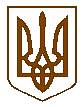 УКРАЇНАБілокриницька   сільська   радаРівненського   району    Рівненської    областіДруге пленарне засідання першої сесії восьмого скликанняПРОЄКТ РІШЕННЯ08 грудня 2020 року                                                                           Про затвердження  структури виконавчих органів ради, загальної  чисельності апарату ради та виконавчих органів Білокриницької сільської ради на 2021 рік	Розглянувши пропозицію Білокриницького сільського голови                          Гончарук Т.В. стосовно структури виконавчих органів ради, загальної чисельності апарату ради та її виконавчих органів,  керуючись частиною 1                   статті 11, підпунктом 5 пункту 1  статті 26, частиною 1 статті 54, статтею 59 Закону України «Про місцеве самоврядування в Україні», відповідно до Постанови Кабінету Міністрів України від 09 березня 2006 року № 268 «Про упорядкування структури та умов оплати праці працівників апарату органів виконавчої влади, органів прокуратури, судів та інших органів», Постанови Кабінету Міністрів України від 03.06.2020 року №441 «Про внесення змін до постанови Кабінету Міністрів України  від 9 березня 2006 року №268», з метою оптимізації та вдосконалення роботи виконавчих органів сільської ради, структурування функціональних напрямків діяльності, забезпечення ефективної роботи, за погодженням з постійними комісіями, Білокриницька сільська радаВ И Р І Ш И Л А :В структурі апарату Білокриницької  сільської ради утворити:відділ бухгалтерського обліку та звітності;відділ соціального захисту населення та прав дітей;господарсько-земельний відділ;відділ «Центр надання адміністративних послуг».Затвердити Положення про роботу:відділу бухгалтерського обліку та звітності, згідно додатку 1 (додається);відділу соціального захисту населення та прав дітей додатку 2 (додається);господарсько-земельний відділу додатку 3 (додається);відділу «Центр надання адміністративних послуг» додатку 4 (додається).Затвердити структуру апарату Білокриницької сільської ради та її виконавчих органів на 2021 рік згідно з додатком 5 (додається).Затвердити загальну чисельність апарату сільської ради та її виконавчих органів у кількості 57,5 штатні одиниці.Вважати таким, що втратило чинність 31 грудня 2020 року рішення сесії Білокриницької сільської ради від 21.12.2019 р. №1080 «Про   затвердження  чисельності апарату сільської ради та оплату праці працівників сільської ради на 2020 рік», зі всіма внесеними змінами та доповненнями. Дане рішення вступає в дію 01 січня 2020 року.Контроль за виконанням даного рішення покласти на постійну комісію сільської ради з питань бюджету та фінансів.Сільський голова                                                                         Тетяна ГОНЧАРУКДодаток 5до проєкту рішення сесії сільської  ради від __________р №___________структураапарату Білокриницької сільської ради та її виконавчих органів на 2021 рікСекретар ради                                                                                         Ірина ДАЮК№ п/пНайменування структурного підрозділу (посади)Кількість шт. од.Апарат управлінняАпарат управлінняАпарат управління1Білокриницький сільський голова12Заступник сільського голови з питань діяльності виконавчих органів13Секретар ради14Керуюча справами (секретар) виконавчого комітету15Староста26Головний спеціаліст з юридичного забезпечення17Спеціаліст І категорії18Інспектор паспортного контролю29Інспектор військового обліку210Діловод, архіваріус111Статистик212Головний спеціаліст проектної та інвестиційної діяльності1Всього по апарату управлінняВсього по апарату управління16Фінансовий відділ - юридична особа публічного праваФінансовий відділ - юридична особа публічного праваФінансовий відділ - юридична особа публічного права1Начальник відділу12Головний спеціаліст відділу доходів13Головний спеціаліст1СЕКТОР ВИДАТКІВСЕКТОР ВИДАТКІВСЕКТОР ВИДАТКІВ4Завідувач сектору видатків 1Всього по відділу фінансівВсього по відділу фінансів4Відділ бухгалтерського обліку та звітностіВідділ бухгалтерського обліку та звітностіВідділ бухгалтерського обліку та звітності1Начальник відділу, головний бухгалтер12Спеціаліст-бухгалтер І категорії13Спеціаліст14Касир1Всього по  відділу бухгалтерського обліку та звітностіВсього по  відділу бухгалтерського обліку та звітності4Відділ освіти, сім’ї, молоді, спорту, культури та туризму -  юридична особа публічного праваВідділ освіти, сім’ї, молоді, спорту, культури та туризму -  юридична особа публічного праваВідділ освіти, сім’ї, молоді, спорту, культури та туризму -  юридична особа публічного права1Начальник відділу12Головний спеціаліст34Провідний спеціаліст15Спеціаліст1Всього по відділу освіти, сім’ї, молоді, спорту, культури та туризмуВсього по відділу освіти, сім’ї, молоді, спорту, культури та туризму6Відділ соціального захисту населення та прав дітейВідділ соціального захисту населення та прав дітейВідділ соціального захисту населення та прав дітей1Начальник відділу12Головний спеціаліст 23Провідний спеціаліст 14Спеціаліст І категорії із соціальної роботи15Спеціаліст16Соціальний робітник5Всього по відділу соціального захисту та прав дітейВсього по відділу соціального захисту та прав дітей11Господарсько-земельний відділГосподарсько-земельний відділГосподарсько-земельний відділ1Начальник відділу12Спеціаліст-землевпорядник І категорії23Спеціаліст2Всього по господарсько-земельному відділуВсього по господарсько-земельному відділу5Відділ «Центр надання адміністративних послуг»Відділ «Центр надання адміністративних послуг»Відділ «Центр надання адміністративних послуг»1Державний реєстратор2Всього по відділу «Центр надання адміністративних послуг»Всього по відділу «Центр надання адміністративних послуг»2Обслуговуючий персоналОбслуговуючий персоналОбслуговуючий персонал1Завідувач господарством12Прибиральник службових приміщень23Двірник14Водій15Опалювач0,5Вього по обслуговуючому персоналуВього по обслуговуючому персоналу5,5Місцева пожежно-рятувальна командаМісцева пожежно-рятувальна командаМісцева пожежно-рятувальна команда1Водій автотранспортних засобів4Вього по обслуговуючому персоналуВього по обслуговуючому персоналу4ВСЬОГО ПО СТРУКТУРІВСЬОГО ПО СТРУКТУРІ57,5